9:20 P.M. S1-2 Palace House Stakes9:20 P.M. S1-2 Palace House Stakes9:20 P.M. S1-2 Palace House Stakes9:20 P.M. S1-2 Palace House Stakes9:20 P.M. S1-2 Palace House StakesS1-29:20 P.M.HK TIME(06.05.2017)(2:20 P.M. LOCAL TIME)(06.05.2017)Palace House Stakes (Group 3)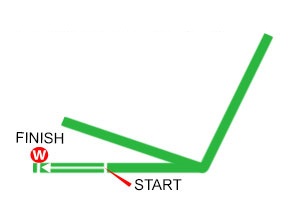 Newmarket, Great Britain - Turf - 1000 Metres (Straight) For 3-years-old and upwards. Weights: 3-y-o colts and geldings 120lb; fillies 117lb; 4-y-o and up colts and geldings 129lb; fillies 126lb. Penalties: after August 31st, 2016, a winner of a Group 3 race 3lb; Of a Group 2 race 5lb; Of a Group 1 race 7lb.Total Prize Money (GBP) £60,0001st £34,026, 2nd £12,900, 3rd £6,456, 4th £3,216, 5th £1,614, 6th £810PosDateRace DetailsRace DetailsTrackTrackDist/Course/GoingDist/Course/GoingWt.JockeyDr.Race TimeFinish & MarginFinish & MarginOddsGearWinner/Second/ThirdComments1/1026Jul16LPrix Des Reves D'or - Jacques Bouchara 2yoEUR55,000VHY, FR1000 RHTurf GS 128Maxime Guyon50.59.5011.35.3Afandem (IRE) Boos (FR) Ivory Choice (FR) trckd ldr: rdn to chal and led over 1f out: qcknd and r.o wl: readily2/820Aug16LRoses S. 2yoGBP60,000YOR, GB1000 StTurf G 129Andrea Atzeni80.57.112Hd7/2Big Time Baby (IRE) Afandem (IRE) Smokey Lane (IRE) lw: in tch: hdwy 2f out: rdn over 1f out: chsd wnr ins fnl f: kpt on strly towards fin: jst failed1/101Sep16G3Prix d'Arenberg 2yoEUR80,000CHY, FR1000 StTurf G 123James Doyle60.57.9511.32.9FAfandem (IRE) Hargeisa (USA) Barroche (IRE) Tracked leader, ridden to challenge 2f out, quickened to lead over 1f out, ran on well and in control final furlong, readily4/119Sep16G2Flying Childers S. 2yoGBP70,000DON, GB1000 StTurf G 127William Buick40.59.1941.85/1Ardad (IRE) (DH)The Last Lion (IRE) (DH)Legendary Lunch (IRE) chsd ldrs: rdn along wl over 1f out: drvn and kpt on fnl f4/97Oct16G3Cornwallis S. 2yoGBP80,000NEW, GB1000 StTurf GF 130James Doyle40.58.69434/1Mrs Danvers (GB) Clem Fandango (FR) Battaash (IRE) chsd ldrs: effrt over 1f out: edgd lft u.p and unable qck 1f out: kpt on same pce ins fnl fPosDateRace DetailsRace DetailsTrackTrackDist/Course/GoingDist/Course/GoingWt.JockeyDr.Race TimeFinish & MarginFinish & MarginOddsGearWinner/Second/ThirdComments3/1127May164yo+ HcpGBP7,870PON, GB1000 LHTurf G 131Connor Beasley121.03.5331.39/1Stanghow (GB) Majestic Hero (IRE) Alpha Delphini (GB) hld up in rr: hdwy on outer wl over 1f out: rdn and styd on wl fnl f: nrst fin1/198Jul163yo+ HcpGBP17,707YOR, GB1000 StTurf G 127Connor Beasley20.58.231Hd8/1Alpha Delphini (GB) Gamesome (FR) Thesme (GB) hld up: hdwy over 2f out: chsd ldrs over 1f out: rdn ins fnl f: styd on strly to ld nr fin1/1522Jul163yo+ HcpGBP44,268ASC, GB1000 StTurf GF 115Connor Beasley120.58.501SH8/1Alpha Delphini (GB) Final Venture (GB) Royal Birth (GB) chsd ldng pair in centre: drvn to go 2nd wl over 1f out and sn chalng: w ldr fnl f: won on the nod1/1027Aug16LBeverley Bullet Sprint S. 3yo+GBP50,000BEV, GB1000 StTurf G 126Connor Beasley41.00.891Nk13/2PAlpha Delphini (GB) Willytheconqueror (IRE) Muthmir (IRE) trckd ldrs: hdwy over 1f out: rdn ins fnl f: kpt on wl to ld nr line2/617Sep16G3Dubai International Airport World Trophy 3yo+GBP60,000NBY, GB1031 StTurf GS 127Connor Beasley81.00.932SH9/2CPCotai Glory (GB) Alpha Delphini (GB) Ridge Ranger (IRE) chsd ldrs: drvn to ld 1f out: hdd ins fnl f: r.o wlPosDateRace DetailsRace DetailsTrackTrackDist/Course/GoingDist/Course/GoingWt.JockeyDr.Race TimeFinish & MarginFinish & MarginOddsGearWinner/Second/ThirdComments8/1729Jul16G2King George S. 3yo+GBP312,100GOO, GB1000 StTurf GF 128George Baker90.56.8683.59/1Take Cover (GB) Washington DC (IRE) Goldream (GB) chsd wnr: rdn and ev ch over 1f out: carried rt and squeezed out 1f out: lost any ch: wknd ins fnl f4/1919Aug16G1Nunthorpe S. 2yo+GBP417,250YOR, GB1000 StTurf G 137George Baker100.56.2444.333/1Mecca's Angel (IRE) Limato (IRE) Take Cover (GB) in tch: hdwy 2f out and sn rdn: styd on fnl f: nrst fin9/1311Sep16G2Flying Five S. 3yo+EUR250,000CUR, IRE1000 StTurf Y 130Chris Hayes91.01.5497.311/2Ardhoomey (IRE) Washington DC (IRE) Iffranesia (FR) chsd ldrs: pushed along disputing 3rd under 2f out and no ex u.p 1f out: wknd fnl f1/617Sep16G3Dubai International Airport World Trophy 3yo+GBP60,000NBY, GB1031 StTurf GS 127George Baker71.00.931SH5/2Cotai Glory (GB) Alpha Delphini (GB) Ridge Ranger (IRE) prom: drvn to ld ins fnl f: hld on narrowly10/172Oct16G1Prix de L'Abbaye de Longchamp 2yo+EUR350,000CHY, FR1000 StTurf G 137George Baker140.57.27104.328Marsha (IRE) Washington DC (IRE) Mecca's Angel (IRE) trckd ldrs on outer: rdn 2f out: ev ch over 1f out: wkng whn hmpd ins fnl f: sn btnPosDateRace DetailsRace DetailsTrackTrackDist/Course/GoingDist/Course/GoingWt.JockeyDr.Race TimeFinish & MarginFinish & MarginOddsGearWinner/Second/ThirdComments1/93Jun163yo+ f&m HcpGBP14,757GOO, GB1200 StTurf G 122David Probert21.10.2712.85/2FDancing Star (GB) Buying Trouble (USA) Stellarta (GB) chsd ldr: led over 2f out: in control fnl f: comf2/1711Jun163yo HcpGBP98,370YOR, GB1200 StTurf GS 120David Probert41.11.8620.56/1Mr Lupton (IRE) Dancing Star (GB) Ikerrin Road (IRE) racd towards far side: prom: cl up 3f out: led wl over 1f out: rdn clr jst over 1f out: drvn ins fnl f: hdd and no ex towards fin1/207Jul163yo HcpGBP98,370NEWJ, GB1200 StTurf GF 128David Probert31.10.5110.87/1Dancing Star (GB) Priceless (GB) Bounce (GB) lw: wl in tch in midfield: effrt to chse ldrs over 1f out: r.o wl u.p ins fnl f: led wl ins fnl f: rdn out1/2730Jul16Stewards' Cup 3yo+ HcpGBP245,925GOO, GB1200 StTurf GF 124David Probert41.09.8111.39/2FDancing Star (GB) Orion's Bow (GB) Raucous (GB) racd far side: trckd ldrs: shkn up to ld jst ins fnl f: r.o wl: rdn out9/143Sep16G1Sprint Cup 3yo+GBP286,000HAY, GB1200 StTurf S 124Franny Norton31.13.45911.57/1Quiet Reflection (GB) The Tin Man (GB) Suedois (FR) trckd ldr: rdn over 2f out: wknd over 1f outPosDateRace DetailsRace DetailsTrackTrackDist/Course/GoingDist/Course/GoingWt.JockeyDr.Race TimeFinish & MarginFinish & MarginOddsGearWinner/Second/ThirdComments3/1729Jul16G2King George S. 3yo+GBP312,100GOO, GB1000 StTurf GF 128Martin Harley130.56.8630.512/1CPTake Cover (GB) Washington DC (IRE) Goldream (GB) wl in tch in midfield: effrt over 1f out: hdwy u.p to chse ldrs ins fnl f: str chal towards fin: jst hld cl home7/1919Aug16G1Nunthorpe S. 2yo+GBP417,250YOR, GB1000 StTurf G 137Martin Harley20.56.247514/1CPMecca's Angel (IRE) Limato (IRE) Take Cover (GB) chsd ldrs: hdwy on inner over 1f out: sn rdn: kpt on same pce fnl f3/1311Sep16G3Prix du Petit Couvert 3yo+EUR80,000CHY, FR1000 StTurf G 126Martin Harley40.56.3034.53.3FCPJust Glamorous (IRE) Marsha (IRE) Goldream (GB) chsd ldr: hrd rdn 2f out but no imp: one pce fnl f14/172Oct16G1Prix de L'Abbaye de Longchamp 2yo+EUR350,000CHY, FR1000 StTurf G 137Martin Harley30.57.27145.511CPMarsha (IRE) Washington DC (IRE) Mecca's Angel (IRE) prom: rdn 2f out: lost pl 1f out: wknd fnl f6/1421Oct16LMercury S. 2yo+EUR45,000DUN, IRE1000 LHPolytrack ST 139Chris Hayes30.57.10635/1FCPCaspian Prince (IRE) Moviesta (USA) Medicean Man (GB) chsd ldrs: rdn 2f out and no imp on wnr u.p in 4th ent fnl f: one pce fnl fPosDateRace DetailsRace DetailsTrackTrackDist/Course/GoingDist/Course/GoingWt.JockeyDr.Race TimeFinish & MarginFinish & MarginOddsGearWinner/Second/ThirdComments2/821Dec163yo+ HcpGBP18,691NC, GB1000 StTapeta ST 131Katherine Glenister90.58.4621.54/1Distant Past (GB) Gracious John (IRE) Line of Reason (IRE) Pressed winner, pushed along and effort over 1f out, kept on same pace last 100yds4/912Jan174yo+ ConditionsGBP19,674NC, GB1000 StTapeta ST 126John Egan40.59.45425/4FDoc Sportello (IRE) Justice Good (IRE) Dougan (GB) Took keen hold early, close up in centre, ridden and led over 1f out to inside final furlong, kept on same pace4/74Feb17LCleves S. 4yo+GBP45,000LIN, GB1200 LHPolytrack ST 126Adam Kirby81.10.1240.58/1Lancelot Du Lac (ITY) Mythmaker (GB) Boom The Groom (IRE) t.k.h: chsd ldr after 1f: rdn wl over 1f out: kpt on wl u.p: unable qck and hld whn sltly impeded towards fin4/1325Feb17[G3]Dukhan Sprint 3yo+USD250,000DOH, QA1200 RHTurf G 128John Egan121.09.4041-Izzthatright (IRE) Black Granite (IRE) Caspian Prince (IRE) Nudged along to chase leading quartet, stayed on from over 1f out, not pace to challenge2/1214Apr17All-Weather Sprint Championships Conditions S. 4yo+GBP147,555LIN, GB1200 LHPolytrack ST 131John Egan41.09.3620.58/1Kimberella (GB) Gracious John (IRE) Encore d'Or (GB) t.k.h: pressed ldr tl led over 3f out: rdn over 1f out: hdd 50yds out: kpt on but a hld afterPosDateRace DetailsRace DetailsTrackTrackDist/Course/GoingDist/Course/GoingWt.JockeyDr.Race TimeFinish & MarginFinish & MarginOddsGearWinner/Second/ThirdComments1/1222Jul163yo HcpGBP9,837YOR, GB1081 StTurf GF 132Oisin Murphy21.02.211Nk11/4FJust Glamorous (IRE) East Street Revue (GB) Sandra's Secret (IRE) qckly away and sn clr: rdn over 1f out: drvn ins fnl f: hld on gamely towards fin8/1928Jul163yo HcpGBP19,674GOO, GB1000 StTurf GF 132Oisin Murphy100.57.6681.87/1Laughton (GB) Kassia (IRE) Muhadathat (GB) racd in centre: led: rdn over 1f out: hdd 100yds out: sn edgd lft and no ex towards fin3/1520Aug163yo HcpGBP59,022YOR, GB1000 StTurf G 130George Downing160.57.193114/1East Street Revue (GB) Love On The Rocks (IRE) Just Glamorous (IRE) racd alone nr stands' rail: cl up: rdn along and disp ld over 1f out: drvn and ev ch ins fnl f: no ex towards fin1/1311Sep16G3Prix du Petit Couvert 3yo+EUR80,000CHY, FR1000 StTurf G 125Pierre-Charles Boudot30.56.301320Just Glamorous (IRE) Marsha (IRE) Goldream (GB) mde all: 2l clr 1/2-way: rdn 1 1/2f out: styd on wl fnl f: unchal16/172Oct16G1Prix de L'Abbaye de Longchamp 2yo+EUR350,000CHY, FR1000 StTurf G 137Pierre-Charles Boudot20.57.2716125.6Marsha (IRE) Washington DC (IRE) Mecca's Angel (IRE) led: rdn 2f out: hdd 1 /2f out: wknd qckly: easedPosDateRace DetailsRace DetailsTrackTrackDist/Course/GoingDist/Course/GoingWt.JockeyDr.Race TimeFinish & MarginFinish & MarginOddsGearWinner/Second/ThirdComments6/1121May16G2Temple S. 3yo+GBP100,000HAY, GB1000 StTurf GS 122Richard Kingscote60.59.4063.310/1Profitable (IRE) Mecca's Angel (IRE) Waady (IRE) chsd ldrs: rdn over 1f out: no ex fnl 50yds2/1017Jun16G1Commonwealth Cup 3yoGBP430,000ASC, GB1200 StTurf GS 129Richard Kingscote31.14.502114/1Quiet Reflection (GB) Kachy (GB) Washington DC (IRE) lw: sn chsng ldr and racd sltly away fr rivals towards far side: led 1/2-way: began to hang lft ent fnl 2f: wnt bdly lft over 1f out: racing against stands' rails whn hdd 100yds out: one pce after6/99Jul16LCity Walls S. 3yo+GBP40,000YOR, GB1000 StTurf G 122Richard Kingscote90.56.3563.85/1Marsha (IRE) Easton Angel (IRE) Muthmir (IRE) sn led: rdn along and hdd 2f out: sn drvn and wknd appr fnl f10/1729Jul16G2King George S. 3yo+GBP312,100GOO, GB1000 StTurf GF 124Richard Kingscote30.56.86104.514/1Take Cover (GB) Washington DC (IRE) Goldream (GB) lw: chsd ldrs: rdn and ev ch over 1f out: carried rt and squeezed for room 1f out: lost any ch: wknd ins fnl f10/143Sep16G1Sprint Cup 3yo+GBP286,000HAY, GB1200 StTurf S 127Richard Kingscote151.13.45101220/1Quiet Reflection (GB) The Tin Man (GB) Suedois (FR) led: rdn over 2f out: hdd appr fnl f: wkndPosDateRace DetailsRace DetailsTrackTrackDist/Course/GoingDist/Course/GoingWt.JockeyDr.Race TimeFinish & MarginFinish & MarginOddsGearWinner/Second/ThirdComments3/75Nov16LWentworth S. 3yo+GBP50,000DON, GB1200 StTurf GF 129Andrea Atzeni111.11.6132.88/1Growl (GB) Aeolus (GB) Kimberella (GB) t.k.h: trckd ldng pair: effrt and n.m.r wl over 1f out: sn nt clr run and swtchd lft jst over 1f out: rdn and kpt on fnl f3/1212Nov16LGolden Rose S. 3yo+GBP40,000LIN, GB1200 LHPolytrack ST 129Pat Cosgrave31.10.0332.310/1Lord of The Land (IRE) Mythmaker (GB) Kimberella (GB) chsd ldrs: lft chsng ldr bnd wl over 1f out: sn rdn: lost 2nd and kpt on same pce ins fnl f6/1221Nov163yo+ HcpGBP34,431CHD, GB1000 LHPolytrack ST 132Connor Beasley90.58.44636/1Encore d'Or (GB) Aleef (IRE) Huntsmans Close (GB) in tch in midfield: effrt over 1f out: kpt on u.p ins fnl f: nvr enough pce to chal1/725Mar173yo+ HcpGBP18,691LIN, GB1005 LHPolytrack ST 138Paul Hanagan70.57.601111/2Kimberella (GB) Bowson Fred (GB) Iseemist (IRE) hld up: swtchd rt over 1f out: hdwy ent fnl f: r.o strly to ld fnl 75yds1/1214Apr17All-Weather Sprint Championships Conditions S. 4yo+GBP147,555LIN, GB1200 LHPolytrack ST 131Paul Hanagan51.09.3610.54/1JFKimberella (GB) Gracious John (IRE) Encore d'Or (GB) hld up in tch in midfield: nt clr run and switching rt bnd 2f out: rdn and hdwy over 1f out: chsd ldr ins fnl f: r.o wl to ld 50yds out: rdn outPosDateRace DetailsRace DetailsTrackTrackDist/Course/GoingDist/Course/GoingWt.JockeyDr.Race TimeFinish & MarginFinish & MarginOddsGearWinner/Second/ThirdComments1/1018Jun16LLand O'burns S. 3yo+ f&mGBP50,000AYR, GB1000 StTurf GF 124Paul Mulrennan90.58.3312.57/4FMarsha (IRE) Fine Blend (IRE) Buying Trouble (USA) plld hrd: hld up: smooth hdwy over 1f out: led gng wl ins fnl f: qcknd clr on bit w ears pricked: v readily1/99Jul16LCity Walls S. 3yo+GBP40,000YOR, GB1000 StTurf G 121Luke Morris50.56.351Nk5/1Marsha (IRE) Easton Angel (IRE) Muthmir (IRE) dwlt and hld up in rr: smooth hdwy 1/2-way: swtchd rt to trck ldrs 2f out: rdn to chse ldr ins fnl f: drvn and kpt on wl to ld nr fin5/1729Jul16G2King George S. 3yo+GBP312,100GOO, GB1000 StTurf GF 121Luke Morris80.56.8650.85/1JFTake Cover (GB) Washington DC (IRE) Goldream (GB) t.k.h early: hld up in midfield: rdn 2f out: hdwy u.p ins fnl f: styd on strly fnl 100yds: nt quite rch ldrs2/1311Sep16G3Prix du Petit Couvert 3yo+EUR80,000CHY, FR1000 StTurf G 121Luke Morris70.56.30233.5Just Glamorous (IRE) Marsha (IRE) Goldream (GB) w.w in tch: hrd rdn to chse 3l ldr fr 2f out: styd on fnl f: nvr on terms1/172Oct16G1Prix de L'Abbaye de Longchamp 2yo+EUR350,000CHY, FR1000 StTurf G 133Luke Morris120.57.2710.824Marsha (IRE) Washington DC (IRE) Mecca's Angel (IRE) in tch in midfield: rdn 2f out: styd on wl to ld 75yds out: drvn outPosDateRace DetailsRace DetailsTrackTrackDist/Course/GoingDist/Course/GoingWt.JockeyDr.Race TimeFinish & MarginFinish & MarginOddsGearWinner/Second/ThirdComments8/1121May16G2Temple S. 3yo+GBP100,000HAY, GB1000 StTurf GS 130Paul Hanagan30.59.40857/1Profitable (IRE) Mecca's Angel (IRE) Waady (IRE) hld up: rdn over 1f out: one pce ins fnl f3/99Jul16LCity Walls S. 3yo+GBP40,000YOR, GB1000 StTurf G 127Andrea Atzeni110.56.35314/1FMarsha (IRE) Easton Angel (IRE) Muthmir (IRE) hld up in rr: hdwy wl over 1f out: sn rdn: styd on wl fnl f6/1729Jul16G2King George S. 3yo+GBP312,100GOO, GB1000 StTurf GF 128Paul Hanagan100.56.8662.55/1JFCPTake Cover (GB) Washington DC (IRE) Goldream (GB) lw: t.k.h: hld up wl in tch in midfield: effrt over 1f out: drvn and no ex ins fnl f: wknd fnl 75yds3/1027Aug16LBeverley Bullet Sprint S. 3yo+GBP50,000BEV, GB1000 StTurf G 126Dane O'Neill71.00.8930.52/1FAlpha Delphini (GB) Willytheconqueror (IRE) Muthmir (IRE) in tch: hdwy over 1f out: rdn ent fnl f: styd on strly towards fin1/514Apr173yo+ ConditionsGBP19,440BAT, GB1146 LHTurf F 130F M Berry51.10.2811.310/11FMuthmir (IRE) Mr Lupton (IRE) Willytheconqueror (IRE) trckd ldrs: led jst over 1f out: r.o wl: pushed outPosDateRace DetailsRace DetailsTrackTrackDist/Course/GoingDist/Course/GoingWt.JockeyDr.Race TimeFinish & MarginFinish & MarginOddsGearWinner/Second/ThirdComments5/89Aug163yo+ ConditionsGBP15,739NOT, GB1012 StTurf GF 120Andrea Atzeni20.58.475213/2HKingsgate Native (IRE) Thesme (GB) Strath Burn (GB) chsd ldrs: drvn 2f out: kpt on clsng stages2/76Sep163yo+ ConditionsGBP14,757LEI, GB1000 StTurf GS 120Andrea Atzeni10.58.102111/4FH/TTHay Chewed (IRE) Ornate (GB) Burnt Sugar (IRE) prom: chsd wnr 1/2-way: rdn over 1f out: edgd lft ins fnl f: styd on2/920Sep163yo+ ConditionsGBP13,772BEV, GB1000 StTurf G 125Daniel Tudhope111.01.4821.38/1H/TTCaspian Prince (IRE) Ornate (GB) Double Up (GB) t.k.h: trckd ldrs on outer: hdwy 2f out: rdn and edgd rt ent fnl f: sn chsng wnr: drvn and no imp towards fin2/1030Sep163yo HcpGBP29,511ASC, GB1200 StTurf G 130Ryan Moore11.13.092Hd5/1H/TTSymposium (GB) Ornate (GB) Mazzini (GB) led and sn 2 l ahd: rdn over 1f out: kpt on wl u.p but hdd last strides2/620Apr17G3Abernant S. 3yo+GBP60,000NEW, GB1200 StTurf GF 132Ryan Moore51.10.19219/1Brando (GB) Ornate (GB) Windfast (IRE) sn led: clr 1/2-way: rdn over 1f out: hdd and styd on same pce fnl 75ydsPosDateRace DetailsRace DetailsTrackTrackDist/Course/GoingDist/Course/GoingWt.JockeyDr.Race TimeFinish & MarginFinish & MarginOddsGearWinner/Second/ThirdComments2/207Jul163yo HcpGBP98,370NEWJ, GB1200 StTurf GF 127Adam Kirby191.10.5120.825/1Dancing Star (GB) Priceless (GB) Bounce (GB) taken down early: chsd ldr after 1f: rdn to ld 2f out: drvn over 1f out: hdd wl ins fnl f: styd on same pce after2/1123Jul163yo HcpGBP49,185NEWJ, GB1200 StTurf GF 129Adam Kirby31.11.542Hd7/2JFMont Kiara (FR) Priceless (GB) Flying Pursuit (GB) overall ldr in centre: rdn and hung rt over 1f out: edgd lft u.p ins fnl f: hdd post: 2nd of 9 in gp4/714Aug16LFlying Fillies S. 3yo+GBP50,000PON, GB1200 LHTurf G 124Silvestre De Sousa71.14.0444.811/4JFMehronissa (GB) Ridge Ranger (IRE) La Rioja (GB) chsd ldr: hdwy and cl up over 2f out: rdn wl over 1f out: drvn and edgd rt ins fnl f: wknd1/97Sep16LScarbrough S. 2yo+GBP40,000DON, GB1000 StTurf GS 133Silvestre De Sousa40.58.8510.84/1Priceless (GB) Thesme (GB) Equimou (GB) trckd ldng pair: hdwy 2f out: rdn to ld appr fnl f: drvn out1/1321Apr17LLansdown S. 3yo+ f&mGBP40,000BAT, GB1010 LHTurf F 131Adam Kirby110.59.671513/8FPriceless (GB) Futoon (IRE) Imtiyaaz (IRE) chsd ldrs: led over 3f out: rdn clr fr over 1f out: edgd lft ins fnl fPosDateRace DetailsRace DetailsTrackTrackDist/Course/GoingDist/Course/GoingWt.JockeyDr.Race TimeFinish & MarginFinish & MarginOddsGearWinner/Second/ThirdComments1/1121May16G2Temple S. 3yo+GBP100,000HAY, GB1000 StTurf GS 130Adam Kirby120.59.401Nk8/1Profitable (IRE) Mecca's Angel (IRE) Waady (IRE) chsd ldrs travelling wl: drifted lft ins fnl f: sn led narrowly: r.o and continued to drift lft: a doing enough nr fin whn bmpd rival1/1714Jun16G1King's Stand S. 3yo+GBP400,000ASC, GB1000 StTurf S 130Adam Kirby81.02.691Nk4/1Profitable (IRE) Cotai Glory (GB) Goken (FR) chsd ldrs: rdn to ld over 1f out: edgd lft ins fnl f: kpt on gamely and finding for press nr fin4/189Jul16G1July Cup 3yo+GBP533,750NEWJ, GB1200 StTurf GF 132Adam Kirby131.09.9743.511/1Limato (IRE) Suedois (FR) Quiet Reflection (GB) hld up wl in tch in midfield: edgd lft and hdwy u.p over 1f out: edgd rt 1f out: styd on same pce u.p ins fnl f6/1919Aug16G1Nunthorpe S. 2yo+GBP417,250YOR, GB1000 StTurf G 137Adam Kirby130.56.2464.57/1Mecca's Angel (IRE) Limato (IRE) Take Cover (GB) bmpd s and midfield: hdwy wl over 1f out: sn swtchd rt and rdn: styd on fnl f: nrst fin7/172Oct16G1Prix de L'Abbaye de Longchamp 2yo+EUR350,000CHY, FR1000 StTurf G 137Adam Kirby110.57.2772.88.6Marsha (IRE) Washington DC (IRE) Mecca's Angel (IRE) in tch: rdn and hdwy fr 2f out: ev ch 1f out: wknd last 100ydsPosDateRace DetailsRace DetailsTrackTrackDist/Course/GoingDist/Course/GoingWt.JockeyDr.Race TimeFinish & MarginFinish & MarginOddsGearWinner/Second/ThirdComments2/183Sep163yo+ HcpGBP29,511ASC, GB1200 StTurf GF 123Aaron Jones131.13.5321.514/1TTMagnus Maximus (GB) Royal Birth (GB) Sir Robert Cheval (GB) chsd ldrs nr side: urged along fr 2f out: styd on wl fnl f to take 2nd last stride7/912Jan174yo+ ConditionsGBP19,674NC, GB1000 StTapeta ST 126Aaron Jones30.59.4574.38/1TTDoc Sportello (IRE) Justice Good (IRE) Dougan (GB) Held up on far side of group, ridden and edged left over 1f out, soon no extra3/1120Feb174yo+ HcpGBP45,250WOL, GB1018 LHTapeta ST 125Aaron Jones50.59.8932.37/1TTRobot Boy (IRE) Bowson Fred (GB) Royal Birth (GB) mid-div: hmpd over 4f out: hdwy 2f out: rdn over 1f out: r.o: nt rch ldrs1/825Feb17LHever Sprint S. 4yo+GBP45,000LIN, GB1005 LHPolytrack ST 126Aaron Jones20.56.7710.58/1TTRoyal Birth (GB) Lancelot Du Lac (ITY) Verne Castle (GB) hld up in tch in midfield: clsd to trck ldrs 2f out: nt clrest of runs jst ins fnl f: str run 100yds out to go between rivals and ld towards fin: rdn out9/1214Apr17All-Weather Sprint Championships Conditions S. 4yo+GBP147,555LIN, GB1200 LHPolytrack ST 131Aaron Jones31.09.36967/1TTKimberella (GB) Gracious John (IRE) Encore d'Or (GB) stmbld leaving stalls and slowly away:   sn rcvrd and in tch in midfield: nt clr run jst over 2f out: rdn and styd on same pce fr over 1f outPosDateRace DetailsRace DetailsTrackTrackDist/Course/GoingDist/Course/GoingWt.JockeyDr.Race TimeFinish & MarginFinish & MarginOddsGearWinner/Second/ThirdComments3/198Jul163yo+ HcpGBP17,707YOR, GB1000 StTurf G 133Rachel Richardson140.58.23319/2FAlpha Delphini (GB) Gamesome (FR) Thesme (GB) led: pushed along wl over 1f out: rdn ent fnl f: sn jnd and drvn: hdd and no ex last 50yds2/1626Jul164yo+ HcpGBP29,511GOO, GB1000 StTurf G 124Frankie Dettori170.57.1120.57/2FBoom The Groom (IRE) Thesme (GB) Bowson Fred (GB) taken down early: led: rdn and hdd over 1f out: stl ev ch ins fnl f: styd on but hld towards fin2/89Aug163yo+ ConditionsGBP15,739NOT, GB1012 StTurf GF 118Tom Eaves40.58.4720.511/4Kingsgate Native (IRE) Thesme (GB) Strath Burn (GB) led: shkn up appr fnl f: hdd last 100yds: no ex5/1919Aug16G1Nunthorpe S. 2yo+GBP417,250YOR, GB1000 StTurf G 134Andrea Atzeni90.56.2454.566/1Mecca's Angel (IRE) Limato (IRE) Take Cover (GB) cl up: led 1/2-way: rdn and hdd wl over 1f out: sn drvn and kpt on same pce2/97Sep16LScarbrough S. 2yo+GBP40,000DON, GB1000 StTurf GS 134Andrea Atzeni60.58.8520.811/4FPriceless (GB) Thesme (GB) Equimou (GB) cl up: led 1/2-way: rdn wl over 1f out: hdd appr fnl f: sn drvn and kpt onPosDateRace DetailsRace DetailsTrackTrackDist/Course/GoingDist/Course/GoingWt.JockeyDr.Race TimeFinish & MarginFinish & MarginOddsGearWinner/Second/ThirdComments2/1311Sep16G2Flying Five S. 3yo+EUR250,000CUR, IRE1000 StTurf Y 129Ryan Moore51.01.5420.59/2TTArdhoomey (IRE) Washington DC (IRE) Iffranesia (FR) w.w towards rr: hdwy 1 1/2f out: sn swtchd rt and r.o wl ins fnl f to ld ins fnl 100yds: strly pressed and hdd clsng stages: kpt on wl wout matching wnr2/172Oct16G1Prix de L'Abbaye de Longchamp 2yo+EUR350,000CHY, FR1000 StTurf G 137Ryan Moore150.57.2720.812Marsha (IRE) Washington DC (IRE) Mecca's Angel (IRE) towards rr: rdn and hdwy on outer fr over 1f out: styd on wl fnl f: nt rch wnr7/145Nov16G1Breeders' Cup Turf Sprint 3yo+USD1,000,000SA, USA1300 LHTurf F 124Ryan Moore71.11.3374.37.1Obviously (IRE) Om (USA) Pure Sensation (USA) sn towards rr: hdwy on ins into midfield 1/2-way: effrt and drvn ent st: sn no imp7/1225Mar17G1Al Quoz Sprint 3yo+USD1,000,000MEY, UAE1200 StTurf Y 126Ryan Moore101.09.5974.514/1TTThe Right Man (GB) Long On Value (USA) Ertijaal (IRE) nvr nr to chal but r.o fnl 2f1/924Apr17LWoodlands S. 3yo+EUR45,000NAV, IRE1000 StTurf G 138Seamie Heffernan101.00.181Nk2/1FTTWashington DC (IRE) Ardhoomey (IRE) Primo Uomo (IRE) w.w towards rr: disp 6th at 1/2-way: hdwy gng wl to chal 1f out: rdn to ld narrowly clsng stages and kpt on wl: nt extended